LES AMIS DES OISEAUX DE MOUSCRON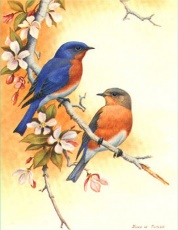 FEUILLE D’ENLOGEMENTDATE : ………………………						N° D’EXPOSANT : ……………….NOM :  	……………………………………………………………………….PRENOM : ………………………………………ADRESSE : ……………………………………………………………………………………………………………………………..TEL. : ………………………………….…			ADRESSE E-MAIL : ………………………………………N° STAM : ……………….	SOCIETE : ……………………………………….Nombre d’oiseaux ……………… X 1 €      = 	………….. € (min. 16 €)		DELOGEMENT SIGNATURECatalogue ………………………….. X 2,50 € = ………….. €TOTAL                                                         = ………….. €CAGEDENOMINATION DES OISEAUXABCDE1234567891011121314151617181920212223242526272829303132333435363738394041424344454647484950515253545556575859606162636465